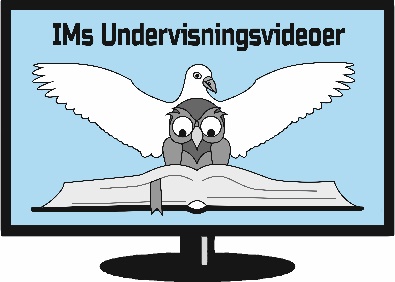 SAMTALEOPLÆGEtiske problemstillinger i forbindelse med livets afslutningHjertedød og donorkort - hvad tænker I om det?Er det i orden at se mennesket som et "reservedels-lager"?Skal vi vælge at bruge ressourcer på hjertetransplantationer - eller skal vi hellere bruge dem på at hjælpe andre i Danmark eller i den 3. verden?Hvad tænker I om aktiv dødshjælp?	Hvordan vil I takle det, hvis I oplever en person, der ønsker at tage sit eget liv?